لجنة البرنامج والميزانيةالدورة الرابعة والعشرونجنيف، من 14 إلى 18 سبتمبر 2015التقرير النهائي عن مشروع استثمار رأس المال في تكنولوجيا المعلومات والاتصالاتمن إعداد الأمانةمعلومات أساسيةوافقت جمعيات الدول الأعضاء في الويبو، في سلسلة اجتماعاتها التاسعة والأربعين (من 26 سبتمبر إلى 5 أكتوبر 2011)، على اقتراح استثمار رأس المال لتمويل بعض أنشطة تكنولوجيا المعلومات والاتصالات (الوثيقة A/49/7).وتشمل الأنشطة المذكورة ما يلي:المرافق الخاصة بتكنولوجيا المعلومات والاتصالات لأغراض قاعة المؤتمرات الجديدة وقاعات الاجتماعات المجاورة لها وسائر قاعات الاجتماعات في مباني الويبو؛واستبدال بدالة الهاتف نورتل ميريديان المتقادمة؛واستبدال الحواسيب المكتبية.وأطلِعَت لجنة البرنامج والميزانية في دورتيها الحادية والعشرين (من 9 إلى 13 سبتمبر 2013) والثانية والعشرين (من 1 إلى 5 سبتمبر 2014) على آخر المستجدات المتعلقة بتقدّم هذا المشروع (الوثيقتان WO/PBC/21/14 وWO/PBC/22/18). وأشير إلى أنّ عملية استبدال بدالة الهاتف نورتل ميريديان المتقادمة قد استُكملت وحقّقت كل أهدافها المؤسسية الرئيسية.واستكمل عمل تركيب مرافق خاصة بتكنولوجيا المعلومات والاتصالات في قاعة المؤتمرات الجديدة وقاعات الاجتماعات المجاورة لها وسائر قاعات الاجتماعات في مباني الويبو في الموعد المناسب لافتتاح قاعة المؤتمرات الجديدة. ومن المرتقب إتمام كل الأعمال الإضافية لتعزيز شبكة واي فاي والمرافق السمعية البصرية لقاعات الاجتماعات الأخرى بحلول نهاية 2015. واستُكمِلَت عملية استبدال الحواسيب المكتبية المتقادمة، بما فيها البرمجيات، في أواخر عام 2013. ومع تسديد الدفعة الأخيرة المقررة في نوفمبر 2015، سيكون هذا العمل قد استكمل كليا بحلول نهاية 2015.ملخّصمن المرتقب استكمال جميع أنشطة المشروع كليا بحلول نهاية 2015. وسيكون المشروع قد نفِّذ وفقا للنطاق المقرّر، وستكون كل الأهداف التشغيلية الرئيسية قد تحققت وفقا للخطة المرسومة. ورغم وجود بعض الفوارق بين النفقات الفعلية والميزانية المعتمدة فيما بين مختلف الأنشطة، فإن المشروع ككل ظل ضمن نطاق المبلغ الإجمالي المخصص له في الميزانية المعتمدة. ويبيّن الجدول التالي ملخص استخدام الميزانية، بما في ذلك المبالغ التي لا تزال مستحقة الدفع في 2015.وحسب نتائج التسوية المالية النهائية، سيرد المشروع الرصيد غير المصروف بملغ قدره حوالي 638 186 فرنك سويسري إلى صندوق الأموال الاحتياطية.وفيما يلي فقرة القرار المقترحة.أوصت لجنة البرنامج والميزانية جمعيات الدول الأعضاء في الويبو والاتحادات، كل فيما يعنيه، بما يلي:"1"	الإحاطة علماً بمضمون الوثيقة WO/PBC/23/15؛"2"	والموافقة على إقفال مشروع استثمار رأس المال في تكنولوجيا المعلومات والاتصالات.[نهاية الوثيقة]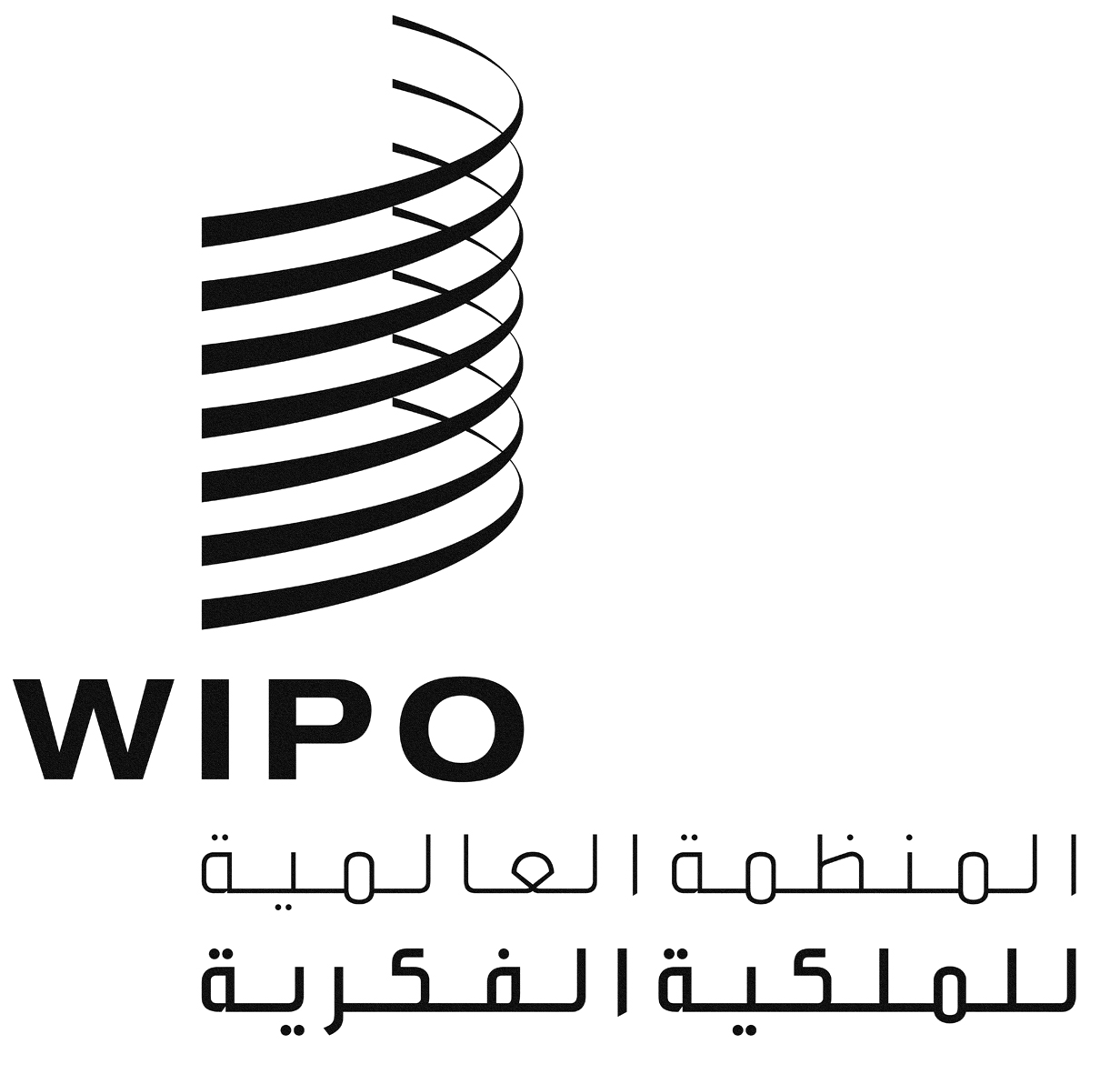 AWO/PBC/24/15WO/PBC/24/15WO/PBC/24/15الأصل: بالإنكليزيةالأصل: بالإنكليزيةالأصل: بالإنكليزيةالتاريخ: 9 يوليو 2015التاريخ: 9 يوليو 2015التاريخ: 9 يوليو 2015المرجعالوصفالميزانية المعتمدة
(بالفرنك السويسري)النفقات الفعلية
(بالفرنك السويسري)المدفوعات المتبقية
(بالفرنك السويسري)إجمالي النفقات المقدرة
(بالفرنك السويسري)1.المرافق الخاصة بتكنولوجيا المعلومات والاتصالات لأغراض قاعة المؤتمرات الجديدة وقاعات الاجتماعات المجاورة لها وسائر قاعات الاجتماعات في مباني الويبوبدالات الشبكة لتوصيل أكثر من 900 مقعد، ونقاط النفاذ إلى شبكة واي فاي، والتغطية بنظام الاتصالات المتنقلة العالمية، وغيرها450,000368,25580,000448,255هواتف بروتوكول الإنترنت والبنية التحتية المعلوماتية المرتبطة بها30,00033,45033,450تجهيزات المؤتمرات بالفيديو للعروض عن بعد؛ والتسجيل الرقمي؛ والبث عبر الإنترنت؛ والفيديو حسب الطلب؛ والعرض النصي للحوار، وغيرها.600,000304,921327,169632,090المجموع الفرعي1,080,000706,626407,1691,113,7952.استبدال بدالة الهاتف نورتل ميريديان المتقادمةنشر المعدات والبرمجيات الخاصة بهاتف بروتوكول الإنترنت في مباني الويبو الحالية850,000778,574778,574خدمات التركيب والتنفيذ250,00019,06219,062المجموع الفرعي1,100,000797,636797,6363.استبدال محطة العمل المكتبياستبدال معدّات الحواسيب2,100,0001,657,1941,657,194تحديث البرمجيات450,000777,136396,1971,173,333خدمات التركيب والتنفيذ450,000251,404251,404المجموع الفرعي3,000,0002,685,734396,1973,081,931المجموع5,180,0004,189,996803,3664,993,362